Bon de commande Custom WargameNom, prénom et/ou pseudo du client :Offre (indiquez le(s) pack(s) choisi(s) ainsi que le nombre d’exemplaires souhaité) :Tokens :Ne remplissez que le nombre de lignes de Tokens de votre pack, à savoir 10 pour le Fantasy ou Futuriste, 20 pour l’Épique, sauf si vous désirez en prendre plus.Si vous souhaitez commander plusieurs packs, veuillez copier le tableau ci-dessous autant de fois que nécessaire et préciser à quel pack chaque tableau correspond.Scoring board :Scoring Board :Battle Tactics et Grand StrategiesBattle Tactics supplémentaire (ceux de faction par exemple)Grand Strategies supplémentaire (ceux de faction par exemple)Nom du packNormalWorldFantasyFuturisteÉpiqueLégendaireCouleurTexte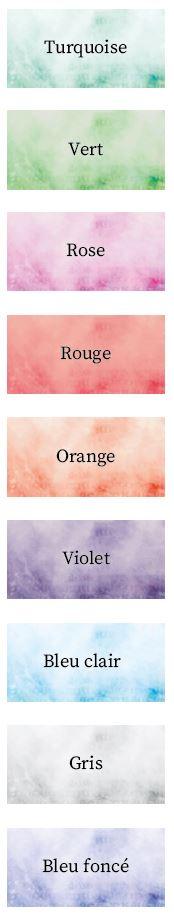 Token 1Token 2Token 3Token 4Token 5Token 6Token 7Token 8Token 9Token 10Token 11Token 12Token 13Token 14Token 15Token 16Token 17Token 18 Token 19Token 20AnglaisFrançaisLangue des Battles Tactics et Grand StrategiesCouleur (voire Tokens)Couleur des lignes de scoring du Scoring Board et de Total ScoreCouleur (voire Tokens)TextePseudo joueur 1Pseudo joueur 2Battle Tactics joueur 1Battle Tactics joueur 2Grand Strategies joueur 1Grand Stratégies joueur 2Couleur (voire Tokens)TexteCouleur (voire Tokens)Texte